Analysis of factors affecting interests of student for saving on Sharia financial institution; Case study of Raudlatut Thalibin Leteh Rembang Boarding SchoolSusi Rahayu1, Rosida Dwi Ayuningtyas2, Maskudi31Islamic Economics Department, Universitas Wahid Hasyim2Islamic Economics Department, Universitas Wahid Hasyim3Management Department, Universitas Wahid Hasyimrosida@unwahas.ac.idAbstractPurpose: This study aims to examine the influences of religiosity, knowledge, and income toward the interest to open savings account in a sharia bank on students of Raudltut Thalibin Leteh boarding school in Rembang.Methodology: This study uses a survey with a sample of 100 students of Raudltut Thalibin Leteh boarding school in Rembang. Data analysis used in this study is SEM with AMOS software assistance. This research uses quantitative method. Data analysis used in this study is  multiple linear regression analysis, classical assumption test, and t-test  (Hypothesis Test).Findings: From the result of this research, it can be concluded that Knowledge (X2) and Income (X3) have an effect on interest to open saving account in sharia bank (Y). Meanwhile, trust (X1) has no effect on the interest to open saving account in sharia bank (Y).Originality: This study enriches the discussion in the literature by testing the influence of religiosity, knowledge and income in the context of Islamic boarding school students.Keywords:Cite this article: Rahayu, S., Ayuningtyas, R, D & Maskudi. (2020). Analysis of factors affecting interests of student for saving on Sharia financial institution; Case study of Raudlatut Thalibin Leteh Rembang Boarding School, Asian Journal of Islamic Management, 2(1), xx-xxINTRODUCTIONIndonesia is a country with a huge population. According to population census data in 2017, the total population in Indonesia reached 264 million people, the majority of whom are Muslim. Even though Indonesia is the most populous Muslim country in the world, Muslims in Indonesia have several characteristics of Islamic culture that are not necessarily possessed by Muslim populations in other countries. One characteristic that can be clearly seen is one of the many Islamic boarding schools spread across Indonesia as the basis of Islamic education with a variety of teaching models. It is said to be unique because this education model is only developing rapidly in Indonesia, while in other countries it will be difficult to find this education model. What makes Islamic boarding school unique is that it has special characteristics that are not fully owned by other schools in general, such as the presence of a kyai as a caregiver as well as a guide for students, the presence of santri (students), Kitab kuning (traditional set of the Islamic texts used in a traditional Islamic boarding school), and mosque. With the large number of Muslims in Indonesia, it is necessary to have Islamic financial management in accordance with Islamic principles, by choosing products from Islamic financial institutions, one of which is Islamic bank - banking without the practice of usury (riba). An Islamic bank is a bank that uses a profit sharing system in the distribution of ratios or profits. With the existence of Islamic bank, it will be able to be an answer to the problem of bank interest or usury so far. Indonesia, a country with the highest level of diversity in Islam in the world, certainly has its own market opportunities for Islamic financial institutions, especially Islamic banks to attract the interest of people saving in Islamic banks. Savings is an activity to set aside some of the money that is owned to be saved with the aim that the money can be managed and later will be used properly. The benefits of saving can be felt when we routinely make a saving. It aims to exercise a thrifty lifestyle. Religious contribution in choosing to save money in Islamic bank is also needed, where several previous studies have reached a conclusion. Among these studies is the research of Sulastri (2017) which concluded that the Islamic commitment variable has a positive and significant effect on the decision to become a customer of PT. Bank Muamalat Indonesia - Medan branch office. Research conducted by Ahmad Fauzi (2017) strengthens these conclusions. This study concludes that the Religious Commitment variable significantly influences the interest in saving of the boarding school community. Maghfiroh (2018) showed a positive influence between religiosity, income, and social environment on the interest of saving in Islamic banks for students of Darush Shalihat boarding school.Islamic boarding school as one component of society that understands religion is a market share is very worthy of attention by Islamic banks to increase the number of customers. Raudlatut Thalibin Leteh Islamic Boarding School is one of several boarding schools in Rembang. This boarding school was founded by KH. Bisri Mustofa in 1945 after the Japanese colonialization. This Islamic boarding school is better known as the Rembang boarding school. At present, the total number of students in the Raudlatut Thalibin Islamic boarding school is approximately 300 students.The level of religious knowledge of students of Raudlatut Thalibin Leteh Rembang Islamic boarding school can be said to be high. With this fact, it could become an opportunity for Islamic bank to offer sharia-based products such as sharia-based savings. Based on that background, the researchers conduct a study to find out how the influence of the religious, knowledge and income level of the Islamic boarding school students of Raudlatut Thalibin Leteh Rembang on Islamic bank. In this regard, the researcher is interested in conducting research with the title "Analysis of Factors Affecting Interests of Students for Savings on Sharia Financial Institutions (Case Study of Raudlatut Thalibin Leteh Rembang Boarding School)".METHODSResearch Variables and Operational Definition VariablesResearch variable is an attribute or value characteristic of people, objects or activities that have certain variations determined by researchers to study and draw conclusions (Sugiono, 2010). In this study, there are two kinds of variables as follow;  Dependent Variable. Dependent variable is a variable that is affected or the consequences of independent variable. The dependent variable in this study is interest for savings on Islamic bank, and; Independent Variable. The independent variable is a variable that influences or the cause of the change of the dependent variable. The independent variables in this study are: Religiosity, Knowledge and Income.Operational Definition and Variable Measurement.The population in this study are 315 students of the Raudlatut Thalibin Leteh Rembang boarding school. The researcher used the criteria of female students for research with a minimum sample size of 100. This is based on the opinion of Sugiyono (2017) that the feasible sample size in a research is between 30 to 500 samples. Data Types and SourcesThis type of research uses quantitative research which emphasizes the verification of hypotheses compiled from the formulation of the problems, then uses measured data and produces conclusions that can be generalized in the use of quantitative approaches. Primary data in this study were specifically collected directly by researchers to answer research questions summarized in the questionnaire (See Appendix). As explained above, the primary data in this study were obtained through distributing questionnaires directly to respondents which are students of Raudlatut Thalibin Leteh Rembang boarding school.Method of collecting data. Data collection methods used is questionnaires. Distributing questionnaires is to measure respondents' perceptions and it used a Likert Scale developed by the Likert Rensis. Likert scale generally uses 5 research numbers which are strongly agree, agree, neutral, disagree, and strongly disagreeData analysis method. In an effort to answer the problems in this study, multiple linear regression analysis is used. Multiple linear regression analysis is used to analyze the effect of the dependent variable, namely the interest for savings on Islamic bank. Instrument Test includes Reliability Test, Validity Test. Classical Assumption Test includes Multicollinity Test, Heteroscedasticity Test, Normality Test. Multiple Linear Regression Analysis, Hypothesis Test, Individual Significance Test (t-Test), Coefficient of Determination (R2).RESULTS Data analysisDescriptive Statistical AnalysisGenderTable 1. Descriptive Statistics - GenderBased on Table 1, respondents in this study are 100 students who are all female.AgeTable 2. Descriptive Statistics - AgeBased on Table 2, it is known that the respondents aged between 17-20 years are 52 female and those aged 21-25 years are 48 female.IncomeTable 3. Descriptive Statistics - IncomeFrom Table 3, it is known that the respondents who have an income of Rp 300,000 - Rp 1,000,000 are 72 people and those who have an income of Rp 1,000,000 - Rp 2,500,000 are 28 people.Islamic bank usersTable 4. Descriptive Statistics – Islamic bank usersFrom Table 4, it is known that respondents who are customers in Islamic banks are 49 people and those who are not customers in Islamic banks are 51 people.Instrument Test ResultsValidity test. The test results are said to be valid if r count is greater than r table (r count> r table) with a significance level of 0.05. Meanwhile, the formula for finding r tables in the validity test is df = n-2 (100-2) where n is the number of samples. In this study, obtained df = 98, so that the r table is 0.1654. Table 5. Validity TestFrom the calculated r value, all values are positive and greater than r table, so it can be concluded that all statements are valid.Reliability TestTable 6. Reliability TestBased on the data above, the value of Cronbach Alpha is from 0.60, it can be concluded that the variables are reliable. Thus, overall the data can be said to be reliable for further measurement and test.Classical Assumption Test ResultsNormality TestTo get a more significant level of normality test, this study uses the Kolmogorov-Smirnov non parametic statistical test. In Table 7, it is found that Asymp-sig (2-tailed)> real level (α) or 0.221> 0.05 which means that residual data comes from a normal distribution.Collinearity Test. Collinierarity statistics are Tolerance and VIF values. As it indicates the VIF value is smaller than 10 and the Tolerance value indicates greater than 0.1 (10%), it can be concluded that the variables of religiosity, knowledge and income do not have symptoms of multicollinearity.Heteroscedasticity Test. Based on Figure 1, scatterplot graphs show that the data are scattered above and below the number 0 (zero) on the Y axis and there is no clear pattern on the spread of the data. This means that there is no heteroscedasticity in the regression model, so that the regression model is feasible to predict the interest for saving money on Sharia banking.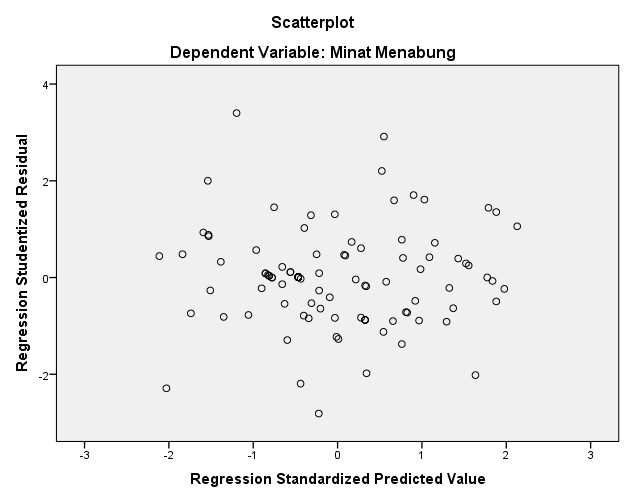 Figure 1. Heteroscedasticity TestAnalysis of Multiple Linear RegressionTable 8. Analysis of Multiple Linear RegressionSource: Data processed (2020)Based on the SPSS output, a regression equation is obtained as follows:Y = 1,602 + 0,047 X1 + 0,392 X2 + 0,342 X3 + εA constant of 1.602 means that assuming no Religiosity (X1), Knowledge (X2) and Income (X3), the interest for savings is 1,602.The regression coefficient of Religiosity (X1) of 0.047 means that each additional 1 point of religiosity (X1) will increase interest for savings by 0.047, assuming knowledge (X2) and income (X3) remain unchanged.The regression coefficient of Knowledge (X2) of 0.392 means that each additional 1 point of knowledge (X2) will increase interest for savings by 0.392, assuming religiosity (X1) and income (X3) remain unchanged.The regression coefficient of Income (X3) of 0.342 means that each additional 1 point of income (X3) will increase interest for savings by 0.342, assuming religiosity (X1) and knowledge (X2) remain unchanged.Result of Hypothesis Test Based on Table 1, the independent variable is said to have a significant effect on the dependent variable if t-count> t table and a significant value < 0.05. Religiosity variable has t-count of 0.646 and significance value of 0.520, it can be said that Religiosity has a statistically positive but not significant effect on students' interest for savings on Islamic banks. Knowledge variable has t-count of 4,677 and significance value of 0,000, it can be said that knowledge has a positive and significant effect on students' interest for savings on Islamic banks. Income variable has t-count of 3,764 and significance value of 0,000, it can be said that the income variable has a positive and significant effect on students' interest for savings on Islamic bank.Test of R Square (Coefficient of Determination)According to Bawono (2006), the coefficient of determination (R2) shows the extent of the relationship between the dependent variable with the independent variable or the extent to which the contribution of the independent variable affects the dependent variable. The correlation coefficient (R) of 0.754 indicates a strong relationship between the independent variable and the dependent variable (because it approaches 1). The coefficient of determination (R2) of 0.560 means that the contribution of the independent variable in explaining the dependent variable is around 56.0% and the remaining 44% is explained by other variables outside the model. The adjusted R2 coefficient (Adj R2) of 0.546 is a correlation of R2.DISCUSSIONThe Effect of Religiosity toward Interest for Savings Religiosity Variable (X1) has t-count of 0.646 and significance value of 0.520. As the significance value is greater than the alpha value of 0.05, it can be said that the religiosity variable (X1) has a statistically positive but not significant effect on saving interest in Islamic banks (Y). Thus empirically it rejects H1, which states that religiosity has a positive but not significant effect on students' interest in saving in Islamic banks. Therefore, the level of religiosity does not affect the interest of students for savings on Islamic banks.The results of this study are in line with research conducted by Maghfiroh (2018) on Islamic boarding school students in Darus Shalihat". The results of that study concluded that the level of religiosity does not affect the interest for savings on Islamic banks with a significant value of 0.392. Therefore, the level of religiosity does not affect the interests of students for savings on Islamic banks. The results of this study are not in line with research conducted by Sari dan Anwar Khoirul (2018) which show t-count (4.343) greater than (>) t table (2.002) and can be concluded that the higher the level of Religiosity, the higher the interest for students saving on Islamic bank.The Effect of Knowledge toward Interest for SavingsKnowledge variable (X2) has t-count of 4.677 and significance value of 0.000. As the significance value is smaller than the alpha value of 0.05, it can be said that knowledge (X2) has a statistically positive and significant effect on student’s interest for savings on Islamic bank (Y). Thus it empirically rejects Ho and accepts H1, which states that knowledge has a positive and significant effect on students' interest for saving on Islamic banks (Y). This means that the level of knowledge has a significant influence on people's interest for saving on Islamic banks. The results of this study are in line with research conducted by Nisak, dkk (2013), Padmaninggar (2016), Wulandari (2018) which proved that knowledge has a positive and significant effect on interest for savings on Islamic banks.The Effect of Income toward Interest for Savings Income variable (X3) has t-count and significance value of 0.713 which is greater than the alpha value of 0.05, thus it can be said that the income variable (X3) statistically has a positive and significant effect on saving interest in Islamic banks (Y). Hence, it empirically accepts Ho and rejects H1 which states that income has a positive and significant effect on students' interest for savings on Islamic banks. The size of the income received influences the interest of students to make savings on Islamic banks. Respondents have an average monthly income of IDR 1,100,000 up to IDR 1,500,000, so the income is still enough to make savings, because student’s consumption costs have been borne by the school every month. The results of this study are in line with research conducted by Masruroh (2015). The results of the study conclude that the disposable income variable, with the moderation of religiosity, could significantly influence the interest for students of STAIN Salatiga to make savings. With that moderation, the disposable income variable has t-count of 6.101 and significance value of 0.000, which means that the disposable income could affect savings if it is moderated with the religiosity variable. In line with that, the results of Khalifah (2016) shows that income has a positive and insignificant effect, while knowledge and religiosity have a positive and significant effect.The results of this study are not in line with research conducted by Fatmawati (2015) which concluded that income variable had no effect on saving intentions in Islamic banks among students of Wahid Hasyim Sleman Islamic Boarding School. This is indicated by a significant value of 0.845. Therefore, students who have income in the category of very low to very high have the same probability to have the intention for savings on Islamic banks.CONCLUSIONBased on the results of this study, it can be concluded that religiosity has a positive but not significant effect on the interests of the students of Raudlatut Thalibin Leteh Rembang Islamic boarding schools for saving on Islamic banks. This is evidenced by t-count of 0.646 and significance value of 0.520 which is greater than 0.05. This shows that the level of religiosity of the students of Rauudlatut Thalibin Leteh Islamic boarding school does not affect the interest of students for saving their money in Islamic banks. Knowledge has a positive and significant effect on the interests of students of Raudlatut Thalibin Leteh Rembang Islamic boarding school for savings on Islamic banks. This is evidenced by t-count of 4.677 and significance value of 0.000 which is smaller than 0.05. This shows that the level of knowledge of students significantly influences the interest of students of Raudlatut Thalibin Leteh Rembang Islamic boarding school for savings on Islamic banks. Income has a positive and significant effect on the interest of students of Raudlatut Thalibin Leteh Rembang Islamic boarding school for savings on Islamic banks. This is evidenced by t-count of 3,764 and significance value of 0,000 which is smaller than 0.05. This means that the size of the income received by students affects students' interest for savings on Islamic banks. The respondent has an average income of IDR 1,100,000 up to IDR 1,500,000 can still make  savings because the consumption has been borne by the Islamic boarding school.BIBLIOGRAPHYAbidah, Atik. 2013. Pemahaman dan respon santri pesantren terhadap perbankan syariah di Ponorogo. Justitia Islamica. Vol. 10, No. 1Artaman, Aris, Made, Dewa., dkk. 2015. Analisis faktor-faktor yang mempengaruhi pendapatan pedagang pasar senisukawati gianyar. E-Jurnal Ekonomi dan Bisnis Universitas Udayana 4.02Data Statistik Perbankan Syariah Otoritas Jasa Keuangan Jasa Keuangan (OJK). http://www.ojk.go.id. Diakses pada tanggal 16 Oktober 2019. Pukul 20.00 WIB.Fauzi, Ahmad. 2017. Variabel yang mempengaruhi minat masyarakat pesantren menggunakan prouk perbankan syariah di daerah istimewa Yogyakarta. Journal of Economics and Business Aseanomics (JEBA). Vol. 2, No. 1. https://fairuzsay.blogspot.com/2017/08/info-terlengkap-pondok-pesantren.htmlHuda, Miftakhul, M. 2017. Pengaruh pendidikan, pekerjaan dan pendapatan terhadap minat masyarakat menabung di bank syariah (studi kasus masyarakat desa kupen). Skripsi. Institut agama islam negeri (IAIN Salatiga).Kristiyadi., & Hartiyah, Sri. 2016. Pengaruh kelompok acuan, religiusitas, promosi dan pengetahuan tentang  lembaga keuangan syariah terhadap  minat menabung di koperasi jasa keuangan syariah (Studi Kasus pada BMT TAMZIS Wonosobo). Jurnal Ekonomi dan Teknik Informatika. Vol. 4, No. 2Lubis, Leonardus, Ignatius., dkk. 2017. Pengaruh profitabilitas, struktur modal, dan likuiditas terhadap nilai perusahaan effect of profitability, capital sructures, and liquidity to the value of the company.  Jurnal Aplikasi Bisnis dan Manajemen. Vol. 3, No. 2Maghfiroh, Sayyidatul. 2018. Pengaruh religiusitas, pendapatan, dan lingkungan sosial terhadap minat menabung di bank syariah pada santri pesantren mahasiswi darush shalihat. Jurnal Pendidikan dan Ekonomi. Vol.7, No. 3Nisak, Arifatun., dkk. 2013. Pengaruh kelompok acuan dan pengetahuan tentang perbankan syari’ah terhadap minat menabung di perbankan syari’ah semarang. Jurnal Ilmu Administrasi Bisnis. Vol. 2, No. 1Noor, Fahd., & Sanrego, Djamaludin, Yulizar. Preferensi masyarakat pesantren terhadap bank syariah. TAZKIA Islamic Business and Finance ReviewPadmaninggar, Adindara. 2016. Analisis Pengaruh Tingkat Religiusitas, Pengetahuan, dan Jumlah Uang Saku terhadap Minat Menabung di Bank Umum Syariah (Studi Kasus Mahasiswa S1 Prodi Ekonomi Islam Fakultas Ekonomi dan Bisnis Universitas Brawijaya). Skripsi. Universitas BrawijayaPew Reseach Center, The Future of World Religions. 2015. Diakses pada tanggal 18 Oktober 2019. Pukul 21.53 WIB. Qomariah, Siti., & Sulistinah. 2018. Perbedaan tingkat pendapatan terhadap pola pemenuhan sumber daya air di desa pesawahan kecamatan tiris kabupaten probolinggo. e-Journal Pendidikan Geografi FIS Unesa. Vol. 5, No. 17Rahmanto, Khanif. 2016. Pengaruh tingkat religiusitas, kuaitas pelayanan, dan promosi terhadap minta masyarakat desa sraten kab. Semarang untuk menabung di bank syariah. Skripsi. Institut agama islam negeri (IAIN Salatiga).Romdhoni, A., & sari, D. (2018). Pengaruh Pengetahuan, Kualitas Pelayanan, Produk, dan Religiusitas terhadap Minat Nasabah untuk Menggunakan Produk Simpanan pada Lembaga Keuangan Mikro Syariah. Jurnal Ilmiah Ekonomi Islam, 4(02), 126-147Sari, Nurma, F., & Anwar, Khoirul, M. 2018. Pengaruh tingkat religiusitas santri pondok pesantren darussalam kediri terhadap minat menabung di perbankan syariah. Jurnal Ekonomi Islam. Vol. 1, No. 1 Sasmitho, Mufajri, Alrieza. 2013. Hubungan antara religiusitas dengan konsep diri mahasiswa program studi bimbingan konseling universitas negeri Yogyakarta angkatan 2010. Skripsi. Universitas Negeri Yogyakarta.Sutrisno, Agus. 2016. Analisis pengaruh persepsi kualitas  pelayanan, promosi dan religiusitas terhadap minat mahasiswa menabung di perbankan syariah (Studi Kasus Mahasiswa IAIN Salatiga). Skripsi. Institut agama islam negeri (IAIN Slatiga).Syafe’i, Imam. 2017. Pondok Pesantren lembaga pendidikan pembentukan karakter. Jurnal Pendidikan Islam. Vol. 8Syahriyal. 2018. Pengaruh persepsi nilai dan pengetahuan masyarakat terhadap minat menabung serta dampaknya kepada keputusan menabung pada perbankan syariah di Banda Aceh. Jurnal perspektif ekonomi darussalam. Vol. 4, No. 1Utami, Wahyu., dkk. 2015. Analisis pengaruh religiusitas, kelompok referensi dan motivasi terhadap keputusan menabung di bank syariah.  Jurnal Wawasan Manajemen. Vol. 3, No. 1Zahri, Yasir., & Hafasnuddin. 2016. Pengaruh religiusitas terhadap minat beli produk/jasa bank syariah dengan sikap konsumen sebagai variabel mediasi. Jurnal Ilmiah Mahasiswa Ekonomi Manajemen. Vol. 1, No. 1FrequencyPercentValid PercentCumulative PercentValidFemale100100,0100,0100,0FrequencyPercentValid PercentCumulative PercentValid15151,051,051,0Valid24949,049,0100,0ValidTotal100100,0100,0FrequencyPercentValid PercentCumulative PercentValid17171,071,071,0Valid22929,029,0100,0ValidTotal100100,0100,0FrequencyPercentValid PercentCumulative PercentValidNo5151,051,051,0ValidYes4949,049,0100,0ValidTotal100100,0100,0No ItemCorrelationR tabel 0,05 %keteranganX1.20,9320,1654ValidX1.30,9370,1654ValidX1.40,9350,1654ValidX1.50,9370,1654ValidX1.60,9330,1654ValidX1.70,9320,1654ValidX1.80,9320,1654ValidX1.100,9320,1654ValidX2.10,9320,1654ValidX2.20,9330,1654ValidX2.30,9320,1654ValidX2.40,9310,1654ValidX2.50,9320,1654ValidX2.60,9310,1654ValidX2.70,9320,1654ValidX3.10,9340,1654ValidX3.20,9350,1654ValidX3.30,9360,1654ValidX3.40,9390,1654ValidX3.50,9340,1654ValidX3.60,9350,1654ValidY1.10,9340,1654ValidY1.20,9320,1654ValidY1.30,9320,1654ValidY1.40,9320,1654ValidY1.50,9320,1654ValidY1.60,9340,1654ValidVariabelCronbach AlphaNoteX10,830ReliableX20,758ReliableX30,838ReliableY0,798ReliableTable 7. One-Sample Kolmogorov-Smirnov TestTable 7. One-Sample Kolmogorov-Smirnov TestTable 7. One-Sample Kolmogorov-Smirnov TestUnstandardized ResidualNN100Normal Parametersa,bMean,0000000Normal Parametersa,bStd. Deviation2,77802537Most Extreme DifferencesAbsolute,105Most Extreme DifferencesPositive,105Most Extreme DifferencesNegative-,084Kolmogorov-Smirnov ZKolmogorov-Smirnov Z1,049Asymp. Sig. (2-tailed)Asymp. Sig. (2-tailed),221a. Test distribution is Normal.a. Test distribution is Normal.a. Test distribution is Normal.CoefficientCoefficientCoefficientCoefficientCoefficientCoefficientCoefficientModelModelUnstandardized CoefficientsUnstandardized CoefficientsStandardized CoefficientsTSig.ModelModelBStd. ErrorBetaTSig.(Constant)1,6022,383,672,503Religiosity,047,073,061,646,520Knowledge,392,084,4784,677,000Income,342,091,3133,764,000Table 9. Model SummaryTable 9. Model SummaryTable 9. Model SummaryTable 9. Model SummaryTable 9. Model SummaryModelRR SquareAdjusted R SquareStd. Error of the Estimate1.748a.560.5462.821Predictors: (Constant), Income, Religiosity, KnowledgeSource: Data processed (2020)Predictors: (Constant), Income, Religiosity, KnowledgeSource: Data processed (2020)Predictors: (Constant), Income, Religiosity, KnowledgeSource: Data processed (2020)Predictors: (Constant), Income, Religiosity, KnowledgeSource: Data processed (2020)Predictors: (Constant), Income, Religiosity, KnowledgeSource: Data processed (2020)